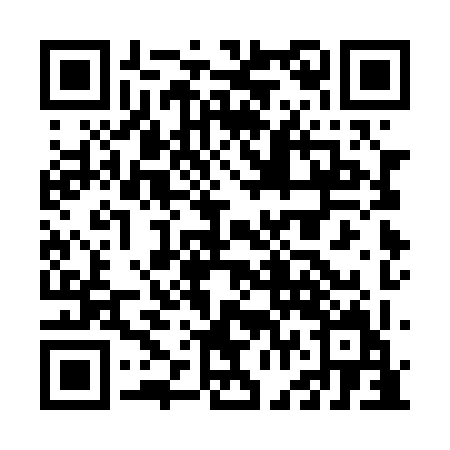 Ramadan times for Green Cove, Newfoundland and Labrador, CanadaMon 11 Mar 2024 - Wed 10 Apr 2024High Latitude Method: Angle Based RulePrayer Calculation Method: Islamic Society of North AmericaAsar Calculation Method: HanafiPrayer times provided by https://www.salahtimes.comDateDayFajrSuhurSunriseDhuhrAsrIftarMaghribIsha11Mon6:016:017:291:185:157:087:088:3612Tue5:595:597:271:185:167:107:108:3813Wed5:575:577:251:185:177:117:118:3914Thu5:555:557:231:175:187:137:138:4115Fri5:535:537:211:175:207:147:148:4316Sat5:505:507:191:175:217:167:168:4417Sun5:485:487:171:175:227:177:178:4618Mon5:465:467:141:165:247:197:198:4819Tue5:435:437:121:165:257:217:218:5020Wed5:415:417:101:165:267:227:228:5121Thu5:395:397:081:155:277:247:248:5322Fri5:365:367:061:155:287:257:258:5523Sat5:345:347:041:155:307:277:278:5724Sun5:325:327:011:145:317:287:288:5825Mon5:295:296:591:145:327:307:309:0026Tue5:275:276:571:145:337:317:319:0227Wed5:245:246:551:145:347:337:339:0428Thu5:225:226:531:135:367:357:359:0629Fri5:205:206:511:135:377:367:369:0730Sat5:175:176:491:135:387:387:389:0931Sun5:155:156:461:125:397:397:399:111Mon5:125:126:441:125:407:417:419:132Tue5:105:106:421:125:417:427:429:153Wed5:075:076:401:115:427:447:449:174Thu5:055:056:381:115:437:457:459:195Fri5:025:026:361:115:457:477:479:216Sat5:005:006:341:115:467:497:499:237Sun4:574:576:321:105:477:507:509:258Mon4:554:556:291:105:487:527:529:279Tue4:524:526:271:105:497:537:539:2910Wed4:504:506:251:105:507:557:559:30